Муниципальное автономное общеобразовательное учреждение«Лицей №28 им. академика Б.А. Королева» г. Нижнего НовгородаНаучное общество учащихсяЭкологический мониторинг чистоты снега на территории Нижнего Новгорода (на примере Ленинского района)Выполнила: Катунова Ирина,ученица 8 А классаНаучный руководитель:доц. каф. экологического образования ирационального природопользованияНГПУ им. К. Минина, к.п.н. Киселева Надежда ЮрьевнаНижний Новгород2022СОДЕРЖАНИЕВВЕДЕНИЕСнег как атмосферное явление, выпадая на землю, «собирает» все загрязнения воздуха в том районе. Поэтому по чистоте снега можно судить о чистоте или загрязнённости воздуха в этом месте [6]. Основными источниками загрязнений воздуха в городе Нижнем Новгороде служат выхлопные газы автомобилей, поездов и самолетов, дым и сажа тепловых станций, заводов, фабрик, выбросы промышленных производств, дорожная пыль. Уже после выпадения на землю в снег попадают частицы почвы, мусор, песок и соль, которыми посыпают дороги.Состав снега, то есть наличие в нем вредных примесей и общие показатели, может свидетельствовать о составе воздуха в районе его выпадения [7].Целью нашей работы являлся экологический мониторинг чистоты снега на территории города Нижнего Новгорода (на примере Ленинского района).Объектом нашего исследования послужил снег как «накопитель» и индикатор различных вредных веществ, содержащихся в воздухе.Предмет нашего исследования – физико-химические параметры снега по его талой воде.Задачи исследования:провести анализ основных свойств снега по пробам, взятым на пришкольных территориях нашего города;провести химических анализ основных вредных веществ в пробах снега;сравнить состав снега на территории участков разных школ;посмотреть связь состава снега и городских условий, в которых располагаются школы, чтобы определить возможные источники загрязнений;провести повторный анализ свойств снега основных свойств снега и вредных веществ в нем на тех же территориях при других условиях снежных осадков.Гипотеза исследования: мы предположили, что: в разных местах сбора снег имеет разную степень загрязненности – общей и вредными химическими веществами;степень загрязненности снега в различных местах города зависит от расположения различных источников загрязнения;степень загрязненности снега зависит от условий его выпадения.Методы нашего исследования: физико-химический анализ как разновидность экологического мониторинга, дополненный методом географических информационных систем.Периодическое наблюдение за составом снега – экологический мониторинг его физических свойств и химического состава [6, 7] – может дать ценную информацию о том, как загрязняющие вещества накапливаются в нем; в какой концентрации они попадают в почву и грунтовые воды города. Также по химическому анализу снега можно сказать, выбросы каких вредных веществ производятся в городе различными промышленными объектами.1. ОБЗОР ЛИТЕРАТУРЫМониторинг как экологический методЭкологический мониторинг (мониторинг окружающей среды) представляет собой комплексные наблюдения за состоянием окружающей среды, в том числе компонентов природной среды, естественных экологических систем, за происходящими в них процессами, явлениями, оценка и прогноз изменений состояния окружающей среды [2]. Термин «мониторинг» появился перед проведением Стокгольмской конференции ООН по окружающей среде в 1972 г. Под мониторингом было решено понимать систему непрерывного наблюдения, измерения и оценки состояния окружающей среды [1]. Система экологического мониторинга накапливает, систематизирует и анализирует информацию: о состоянии окружающей среды; о причинах наблюдаемых и вероятных изменений состояния (т. e. об источниках и факторах воздействия); о допустимости изменений и нагрузок на среду в целом; о существующих резервах биосферы [1].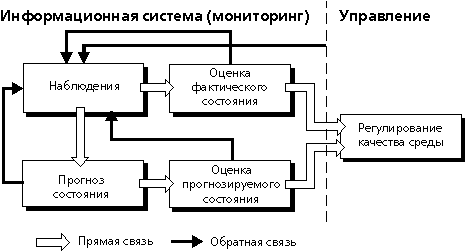 Рис. 1. Схема организации мониторинга В зависимости от территории, охватываемой наблюдениями, мониторинг подразделяется на три уровня: глобальный, региональный и локальный.Глобальный мониторинг – слежение за общемировыми процессами (в том числе антропогенного влияния), происходящими на всей планете. Разработка и координация глобального мониторинга окружающей природной среды осуществляется в рамках ЮНЕП (орган ООН) и Всемирной метеорологической организации (ВМО). Основными целями программы глобального мониторинга являются: - организация системы предупреждения об угрозе здоровью человека;- оценка влияния глобального загрязнения атмосферы на климат; - оценка количества и распределения загрязнений в биологических системах; - оценка проблем, возникающих при сельскохозяйственной деятельности и землепользовании; - оценка реакции наземных экосистем на воздействие окружающей среды; оценка загрязнения морских экосистем.Региональный мониторинг – слежение за процессами и явлениями в пределах какого-то одного региона, где эти процессы и явления могут отличаться и по природному характеру, и по антропогенным воздействиям от базового фона, характерного для всей биосферы. На уровне регионального мониторинга ведутся наблюдения за состоянием экосистем крупных природно-территориальных комплексов – бассейнов рек, лесных экосистем, агроэкосистем.Локальный мониторинг – это слежение за естественными природными явлениями и антропогенными воздействиями на небольших территориях. В системе локального мониторинга наиболее важным является контроль следующих показателей (таб. 1) [2].Таблица 1Объекты наблюдения и показатели в локальном мониторингеСуществуют различные подходы к классификации экологического мониторинга: по характеру решаемых задач, по уровням организации, по природным средам, за которыми ведутся наблюдения и т.д. Один из вариантов классификации представлен на рис. 2.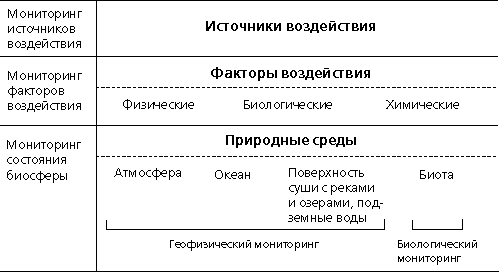 Рис.2. Общая классификация систем мониторинга [2]Географические информационные системы (ГИС) как метод экологического мониторинга заключаются в привязке экологических данных к пространственным объектам. Как считают некоторые ученые, использование ГИС в экологическом мониторинге приведёт к созданию наглядных экологических информационных систем (ЭИС) с пространственной привязкой.Химическая индикация как метод экологического мониторингаВ экологическом мониторинге используют различные методы исследования. Среди них можно выделить дистанционные (аэрокосмические) и наземные методы. К дистанционным методам, например, относится зондирование с искусственных спутников, космических кораблей. К наземным методам относятся биологические (биоиндикационные) и физико-химические методы [2].Физико-химические методы экологического мониторинга – это анализ физических и химических свойств биологических объектов (воды, воздуха и др.) [8]. В экологии выделяют такие физико-химические методы, как:- качественные методы. Позволяют определить, какое вещество находится в испытуемой пробе;- количественные методы;- гравиметрический метод: суть его состоит в определении массы и процентного содержания какого-либо элемента, иона или химического соединения, находящегося в испытуемой пробе;- титриметрический (объемный) метод. В этом виде анализа взвешивание заменяется измерением объёмов, как определяемого вещества, так и реагента, используемого при данном определении; - колориметрические методы. Колориметрия – один из наиболее простых методов абсорбционного анализа. Он основан на изменении оттенков цвета исследуемого раствора в зависимости от концентрации;- экспресс-методы. К экспресс методам относятся инструментальные методы, позволяющие определить загрязнения за короткий период времени. Эти методы широко применяются в системе мониторинга воздушной и водной среды;- потенциометрические методы основаны на изменении потенциала электрода в зависимости от физико-химических процессов, протекающих в растворе [2, 8].Атмосферный воздух в России как природный ресурс не учитывается. Для оценки уровня загрязнения атмосферы в 506 городах России создана сеть постов общегосударственной службы наблюдений и контроля за загрязнением атмосферы. На постах определяется содержание в атмосфере вредных различных веществ, поступающих от антропогенных источников выбросов. Наблюдения проводятся сотрудниками местных организаций Госкомгидромета, Госкомэкологии, Госсанэпиднадзора, санитарно-промышленных лабораторий различных предприятий [3].Выводы по 1 главеНа основании изученного материала мы установили, что выбранный нами тип мониторинга состава снега является локальным. Методы, которые мы планируем применять – это физико-химический анализ снега как воздушных осадков. Из-за их простоты проведения и доступности реактивов мы выбрали качественный и количественный экспрес-метод диагностики. Этот метод мы дополним Проводимый нами мониторинг может дать ценную информацию о том, как загрязняющие вещества накапливаются в нем; в какой концентрации они попадают в почву и грунтовые воды города. Также по химическому анализу снега можно сказать, выбросы каких вредных веществ производятся в городе различными промышленными объектами.2. МАТЕРИАЛЫ И МЕТОДИКИ ИССЛЕДОВАНИЯ2.1. Материалы исследованияВ качестве контейнеров для проб снега мы использовали стерильные медицинские баночки для сбора анализов. Каждую мы маркировали и подписывали. Для исследования мы применяли тестовые индикаторные системы фирмы «Тетра» («Tetra»), применяющиеся в аквариумистике для исследования химических свойств пресной воды:- тест на аммоний (NH3/NH4);- тест «6 в 1»: позволяет измерить уровень pH, карбонатную жесткость (KH), общую жесткость (GH), содержание нитритов (NO2), нитратов (NO3) и хлора (Cl2).Также мы использовали такие доступные химические реактивы:- хлорида бария;- марганцовокислый калий; - нитрат серебра («Ляпис», который используется в медицине и ювелирном деле).Для химического исследования нам понадобилась лабораторная посуда:- стеклянные пробирки,- пипетки;- мерная колба;- стеклянная воронка;- набор фильтровальной бумаги;- стеклянная палочка;- мерная ложка;- нож, чтобы измельчать ляпис.2.2. Методики исследованияМы проводили исследование в 2016 году [4] и повторно – в 2019 году, в конце зимы (февраль), когда в сугробах уже накопились различные загрязняющие вещества из воздуха.В ходе исследования мы взяли пробы снега у школ Ленинского р-на (№ 62, 91, 94, 99, 100, 120, 123, 138, 180 и 185). Школы еще и легко определяются на карте города как точки координат.Снег собирали в 3-х местах каждой пришкольной территории. Снег собирали вдали от дорожек и следов животных, на клумбах и у деревьев, чтобы избежать вторичных загрязнений. При сборе несколько слоев снега перемешивали, чтобы в пробу попали осадки разного времени его выпадения [5]. Для сравнения снега на территории города и за ее пределами мы собрали контрольные пробы снега за городом, в лесной зоне: в окрестностях поселка Рекшино Борского района, вдали от железнодорожных путей, тоже в 3-х местах).После таяния снега пробы с одной территории в первый год исследования перемешивали, во второй раз мы проводили анализ каждой из взятых проб, после чего находили средние показатели для каждой пробы.Для изучения основных показателей снега после его таяния в каждой из проб изучали цвет, мутность, запах, чистоту и уровень кислотности. Для этого брали 100 мл талой воды от каждой пробы и смотрели на темном фоне – для определения мутности, на белом фоне – для определения цветности [1, 3].Для их оценки мы применили условную шкалу обозначения признака: 0 – признак отсутствует; 1 – выражен очень слабо; 2 – выражен средне; 3 – выражен сильно [1].Для определения чистоты пробу фильтровали с помощью воронки через ватный диск. Исследование наличия примесей проводили методом качественного химического анализа. В качестве показателей мы брали:- чистоту (отсутствие или наличие мусора),- мутность,- кислотность (показатель рН),- наличие соединений серы (сульфатов, сульфитов и сульфидов);- наличие соединений аммиака;-  наличие соединений хлора; - наличие соединений азота (нитратов и нитритов).Одной из характеристик загрязнения снега является его кислотность. Кислотность – число ионов водорода в растворе, которую принято выражать условно символом рН. При рН=7 реакция воды – нейтральная, при рН <7 – кислая и при рН >7 – щелочная [8]. Число ионов водорода в речных водах обычно 6,5 – 8,5, атмосферных осадках 4,6 – 6,2.Определение ионов аммиака, хлора, нитратов и нитритов мы также проводили с помощью индикаторной бумаги и сравнения с цветной шкалой диагностических систем фирмы «Тетра». Определение этих химических параметров мы проводили с помощью индикаторной бумаги и сравнения ее окраски в пробе с цветной шкалой.Еще мы использовали другие индикаторные методики, чтобы обнаружить соединения серы (сульфатов, сульфитов, сульфидов):- сульфаты – SO42-. К 10 мл пробы прибавить 1 мл хлорида бария. При содержании этих ионов возникает помутнение.- сульфиты – SO32-. К 10 мл пробы прибавить слабый раствор марганцовокислого калия. При содержании этих ионов розовый цвет исчезает.- сульфиды – S2-. К 10 мл пробы добавить нитрат серебра. Если в пробе есть сульфиды, то появиться слабое помутнение [3, 8].По карте административной карте города, где отмечено расположение автомобильных дорог, промышленных предприятий, заводов и котельных мы сопоставили показатели чистоты снега и возможных источников его атмосферного загрязнения.Выводы по 2 главеИзмерить состав снега очень трудно. Но для его жидкой формы можно применить все методы анализа, использующиеся для воды. Мы взяли самые простые и доступные химические реактивы и диагностические системы, но и они могут дать нам множество результатов. Индикаторные реакции просты в подготовке и проведении, но при этом дают показательные результаты.3. РЕЗУЛЬТАТЫ И ИХ ОБСУЖДЕНИЕ3.1. Анализ основных показателей снегаВ результате анализа основных показателей снега в 2016 и 2019 годах нами были получены следующие данные (рис. 1-3). Рис. 1. Наличие цвета в пробах (по талой воде) в 2016 и 2019 годахРис. 2. Наличие мутности в пробах (по талой воде) в 2016 и 2019 годахРис. 3. Наличие запаха в пробах (по талой воде) в 2016 и 2019 годахТалая вода во всех пробах была прозрачная, без запаха и цвета, что говорит о чистоте ее состава. Значит, снег и воздух нашего района города в 2016 году были относительно чистые. 2019 году за всю зиму снега в городе было гораздо меньше. Наши исследования показали, что снег в эту зиму был и грязнее. Непрозрачными были уже 3 пробы талой воды (у школ 123 и 138), и 10 – мутными (у школ 99, 100, 123, 138 и 180). В этих пробах был обнаружен слабый запах, которого не должно быть у чистого талого снега. Причинами такого закисления могут быть разложение растительных остатков и атмосферное выпадение кислотообразующих соединений серы и азота. Мусор присутствовал во всех пробах, кроме контрольной, причем в разном количестве (рис. 4). Рис. 4. Наличие мусора в пробах (по талой воде) в 2016 и 2019 годахУ школ №№ 138, 99, 123 и 185 его было немного, а у школ №№ 91, 94 и 62 гораздо больше. В мусоре отмечены частички растений, грязь и сажа. В 2019 году мусор снова был обнаружен во всех пробах, кроме школ № 100 и п. Рекшино.Кислотная реакция воды в большинстве проб в 2016 году была нейтральная (рН около 7,0). Небольшую кислотность имел снег на территории школ, рядом с которыми находятся железнодорожные пути (школы 138, 180) и котельная (школа 185).Рис. 5. Уровень кислотности (рН) в пробах (по талой воде) в 2016 и 2019 годахВ 2019 году кислотная реакция воды в большинстве проб оказалась слабокислая (средний рН (пэ-аш) проб = 6,7), у школы 185 – слабо щелочная.3.2. Анализ наличия вредных веществ в пробахПомимо мусора снег несет и гораздо большую невидимую опасность – загрязнение вредными веществами, которые имеют способность накапливаться в организме, влиять на состояние здоровья людей. Тающий снег впитывается в землю, эти вещества попадают в почву, водоемы, а оттуда и в наш организм. Многие из них присутствуют в воздухе, которым мы ежедневно дышим.В ходе анализа вредных веществ в талом снеге в 2016 и 2019 годах мы получили такие результаты. В наших пробах в 2016 году сульфаты (рис. 6) и сульфиты (рис. 7) обнаружены везде, кроме участка школы №138 и пробы в лесной зоне – это показатель сильного загрязнения воздуха соединениями серы. Рис. 6. Наличие сульфатов (SO42 +) в пробах (по талой воде) в 2016 и 2019 годахСульфиты в пробах присутствуют реже – в атмосфере они легко переходят в сульфаты. В 2019 году сульфаты были обнаружены в пробах только у 3-х школ, сульфиты – у 2 школ, сульфиды (рис. 8) – у 6 школ.Рис. 7. Наличие сульфитов (SO32 +) в пробах (по талой воде) в 2016 и 2019 годахРис. 8. Наличие сульфидов (S2 +) в пробах (по талой воде) в 2016 и 2019 годахПревышение уровня сульфатов в атмосфере характерно для большинства крупных городов России (табл. 1).По нашим данным, присутствие сульфидов во многом совпало с наличием в пробах органических остатков. Поэтому источником этих ионов скорее является разложение растительных частиц.Аммиак и хлор в 2019 году были обнаружены почти у всех школ (рис. 9 и 10). Самый большой уровень хлора оказался в пробах у школ №62, 91, 94 и 185 (территория вокруг котельной).Рис. 9. Наличие аммиака (NH3/NH4+) в пробах (по талой воде) в 2019 годуРис. 10. Наличие хлора (Cl2) в пробах (по талой воде) в 2019 годахПробы снега, которые мы брали за городом, оказались самыми чистыми. В них встречались только ионы аммиака и небольшое количество нитратов.3.3. Сравнение состава проб снега на территории районаПробы талой воды из снега со всех территорий имеют высокую прозрачность и нормальные для воды свойства – отсутствие запаха и мутности. Значит, снег и воздух нашего района города относительно чистый.Небольшую кислотность в 2016 г. имеет снег на территории школ, рядом с которыми находятся железнодорожные пути (школы № 138, 180) и котельная (№ 185) (рис. 11). У школ №№ 138, 99, 123 и 185 твердых частиц грязи и сажи немного, а у школ №№ 91, 94 и 62 гораздо больше – это связано с расположением недалеко от этих школ железной дороги на западе (сажа дизельных поездов) и котельной (на востоке). 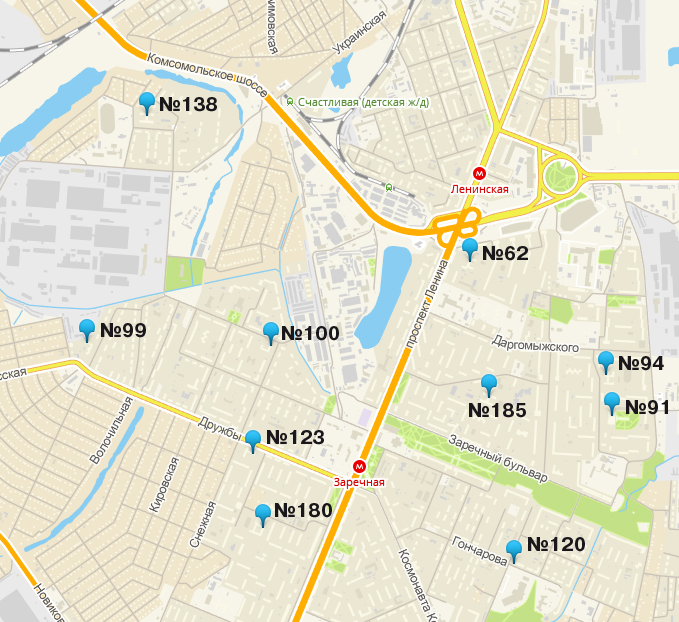 Рис. 11. Выделенные участки исследуемой территории г. Нижнего Новгородасо сходными параметрами химических показателей снега                                                 1 участок.            2 участок. На основании полученных данных мы выделили два участка исследуемой территории г. Нижнего Новгорода со сходными параметрами химических показателей снега (рис. 11). Цвет, запах и мутность талой снеговой воды в пробах в 2019 году отмечены на территории школ, которые находятся в зоне 2-х железнодорожных веток с несколькими путями (1 участок).  В другой части района исследований в 2016 и 2019 гг. отмечены большее количество мусора (особенно сажи) и хлора в талой воде (2 участок). В 2016 г. все наши пробы на этой территории оказались слабокислыми.Выводы по 3 главеСнег за городом, в лесной зоне, по химическому составу действительно оказался чище, чем в городе. Проведенный нами химический анализ снега в форме талой воды позволил нам выявить ряд закономерностей распределения его загрязнения по обследуемой территории.ЗАКЛЮЧЕНИЕСчитается, что снеговой покров накапливает в своем составе практически все вещества, поступающие в атмосферу. Поэтому снег можно считать индикатором состава воздуха. Вредные вещества, выбрасываемые промышленными предприятиями, автомобильные выхлопы, сажа и прочее накапливаются в снегу. В зависимости от источника загрязнения изменяется состав снегового покрова.  В данной работе мы исследовали общий состав различных проб снега и выяснили, что снег действительно может являться индикатором чистоты воздуха. Снег за городом, в лесной зоне, по химическому составу действительно намного чище, чем в городе. Но считать его достоверным «индикатором» чистоты воздуха нельзя: если снег идет редко или его мало, то он не собирает все вредные примеси из воздуха. Например, на одной и той же территории вокруг большой котельной или около больших автодорог состав снега был разный при разных условиях его выпадения.По карте города мы сравнили показатели чистоты снега и возможных источников его атмосферного загрязнения. Мы установили, что основными источниками загрязнений воздуха в Ленинском районе являются тепловая станция, железнодорожный и автомобильный транспорт.Основными результатом нашей работы можно назвать выявление наиболее активных факторов загрязнения атмосферного воздуха в Ленинском районе по взятым нами пробам и их сравнительному составу. А также то, что наше исследование доказало: снег может служить только относительным индикатором уровня накопления химических веществ.Также всем людям следует помнить, что снег в качестве источника талой воды не следует, поскольку он содержит много видимых примесей и вредных веществ, которые невозможно увидеть.По результатам исследования мы пришли к выводу, что все 3 наши гипотезы подтвердились. В дальнейшем мы планируем продолжить это исследование, включив в него и другие районы нашего города.СПИСОК ЛИТЕРАТУРЫАшихмина Т.Я. Школьный экологический мониторинг. – М.: АГАР, 2000. – 388 с.Буйволов Ю.А, Боголюбов А.С. Программа комплексного исследования загрязнений наземных экосистем (Введение в проблему мониторинга природной среды). – М.: Экосистема, 1997. – 258 с.Василенко В.Н., Назаров И.М., Фридман Ш.Б. Мониторинг загрязнения снежного покрова. – Л.: Гидрометеоиздат, 1985. – 181 с.Катунова И.Д., Рыбакова Т.А. Определение чистоты снега на территории школ Ленинского района города Нижнего Новгорода // Юный ученый. – 2016. №6. – С. 104-107.Мансурова С.Е., Кокуева Г.Н. Школьный практикум. Следим за окружающей средой нашего города. – М.: Владос, 2011. – 112 с. Сергеева А.Г., Куимова Н.Г. Снежный покров как индикатор состояния атмосферного воздуха в системе санитарно-экологического мониторинга // Бюллетень физиологии и патологии дыхания. – 2011. Вып. 40. – С. 100–104.Соловьева Н.Е., Олькова Е.А., Алябьева А.А., Краева О.В. Исследование талой воды (снега) как показатель загрязнения атмосферы урбанизированной среды // Молодой ученый. – 2015. №14. – С. 668-672.Чибисова Н.В. Практикум по экологической химии. – Калининград: Калинингр. ун-т, 1999. – 94 с.Приложение 1Карта расположения обследованных школ Ленинского районаг. Нижнего НовгородаПриложение 2Показатели физико-химического анализа снега, по годамТаблица 1Основные показатели снега в пробах (по талой воде), 2016 г.*Примечания: при применили условную шкалу обозначения признака: 0 – признак отсутствует; 1 – выражен очень слабо; 2 – выражен средне; 3 – выражен сильно.Таблица 2Основные показатели снега в пробах (по талой воде), 2019 г. (средние показатели по 3-м пробам)*Примечания: при применили условную шкалу обозначения признака: 0 – признак отсутствует; 1 – выражен очень слабо; 2 – выражен средне; 3 – выражен сильно.Таблица 3Наличие вредных веществ в пробах (по талой воде) в 2016 г.*Примечания: при применили условную шкалу обозначения признака: 0 – признак отсутствует; 1 – признак выражен.Таблица 4Наличие вредных веществ в пробах (по талой воде) в 2019 г.(средние показатели по 3-м пробам)*Примечания: при применили условную шкалу обозначения признака: 0 – признак отсутствует; 1 – признак выражен.Приложение 3Иллюстрации этапов иследования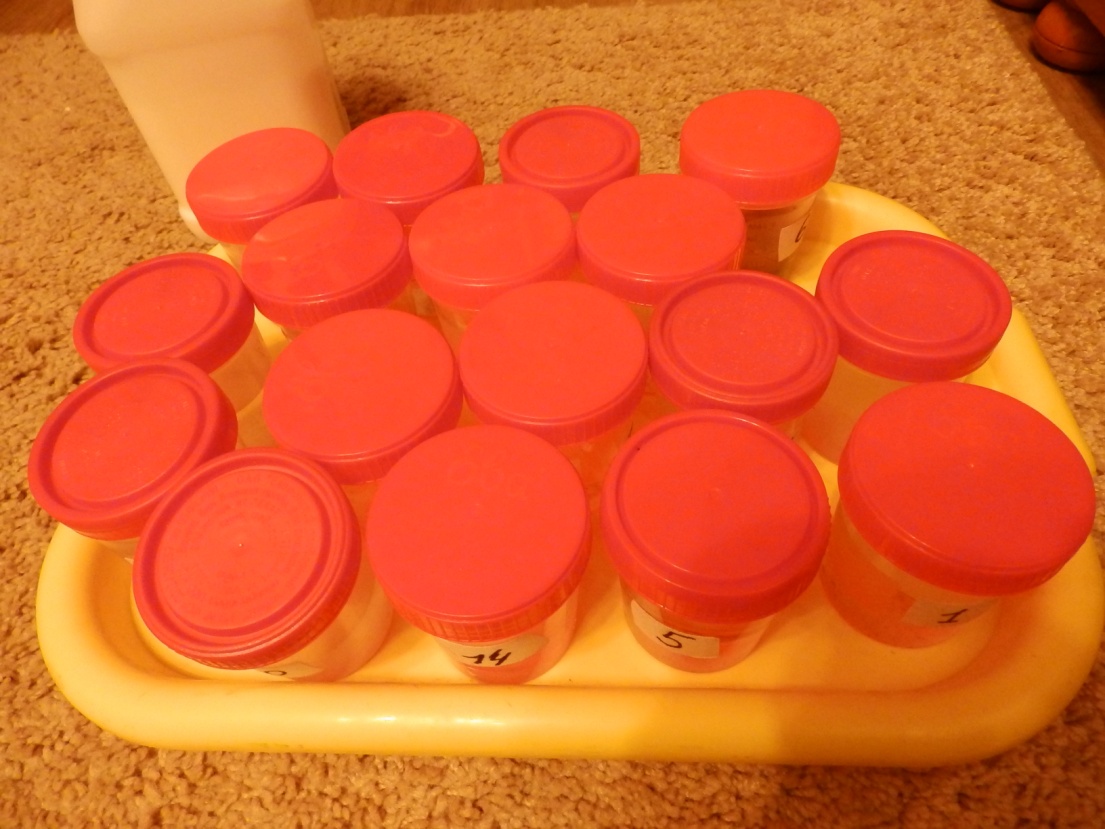 Рис. 1. Собранные пробы снега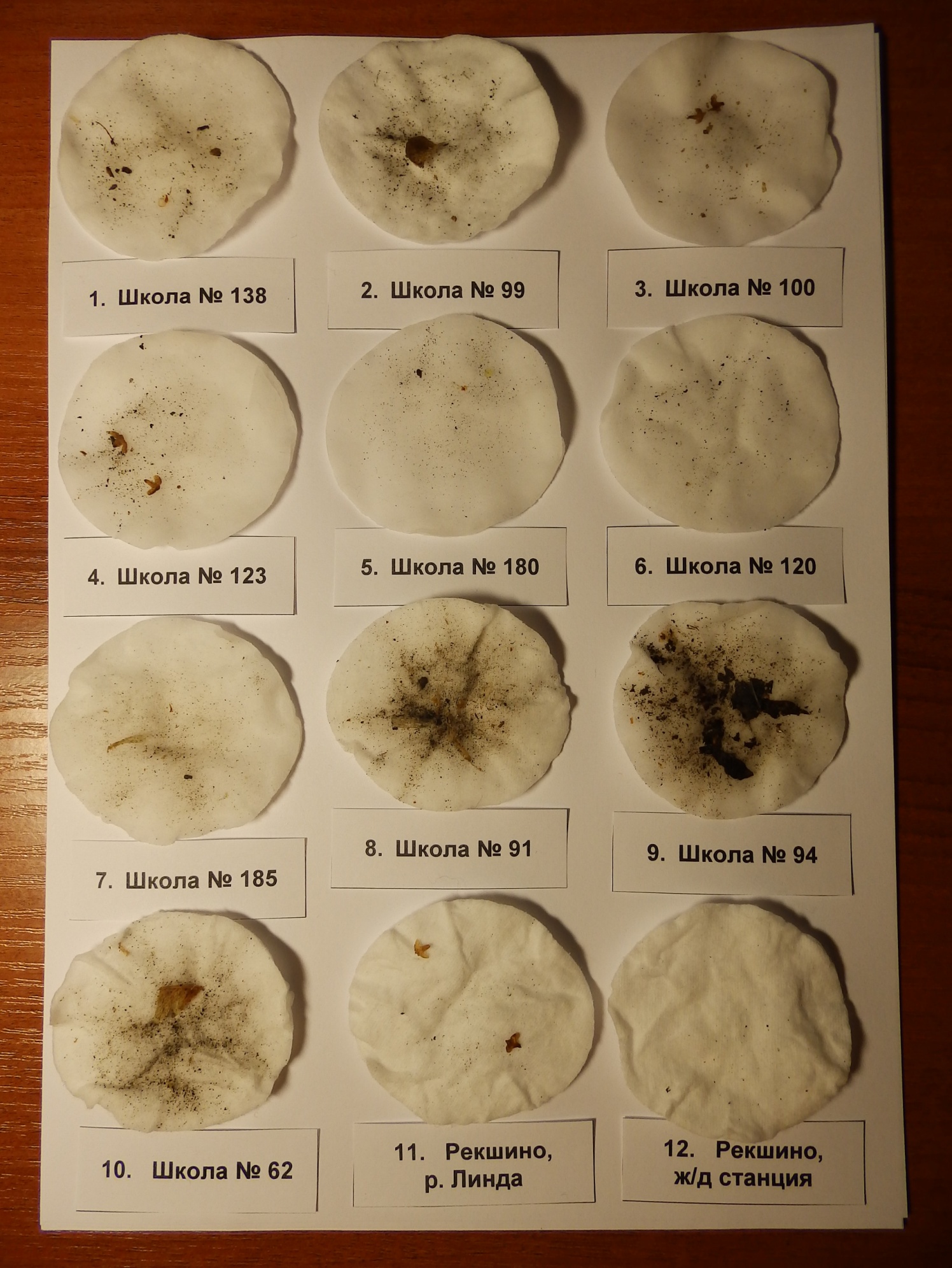 Рис. 7. Примеры результатов фильтрования проб талого снегаВведение ……………………………………………………………………31. Обзор литературы ………………………………………………………..5Мониторинг как экологический метод ………………………….5Химическая индикация как метод экологического мониторинга 8Выводы по 1 главе ………………………………………………………92. Материалы и методики исследования ………………………………….102.1. Материалы исследования ………………………………………….102.2. Методики исследования ……………………………………………10Выводы по 2 главе ………………………………………………………123. Результаты и их обсуждение …………………………………………….143.1. Анализ основных показателей снега ……………………………143.2. Анализ наличия вредных веществ в пробах ……………………163.3. Сравнение состава проб снега на территории района …………19Выводы по 3 главе ………………………………………………………20Заключение ………………………………………………………………….21Список литературы …………………………………………………………22Приложения …………………………………………………………………23АтмосфераХимический и радиационный состав газовой и аэрозольной фаз воздушной сферы; твердые и жидкие осадки (снег и дождь) и их химический и радиационный состав, тепловое загрязнение атмосферы.ГидросфераХимический и радиационный составы среды поверхностных вод (реки, озера, водохранилища и т.д.), грунтовых вод, взвесей и донных отложений в природных водостоках и водоемах; тепловое загрязнение поверхностных и грунтовых вод.Почва Химический и радиационный составы.Биота Химическое и радиоактивное загрязнение сельскохозяйственных угодий, растительного покрова, почвенных зооценозов, наземных сообществ домашних и диких животных, птиц, насекомых, водных растений, планктона, рыб.Антропогенная среда Химический и радиационный фоны воздушной среды населенных пунктов, химический и радиационный составы продуктов питания, питьевой воды и т.д.Население Численность и плотность населения, рождаемость и смертность, возрастной состав, заболеваемость и др.), социально-экономические факторы.№ Место сбораПоказатели снега (в талом виде)Показатели снега (в талом виде)Показатели снега (в талом виде)Показатели снега (в талом виде)Показатели снега (в талом виде)№ Место сбораналичие мусорацветмутностьзапахкислотность, рН1шк. № 1382*0 0 06,02шк. № 9920 0 07,03шк. № 10010 0 07,04шк. № 12320 0 07,05шк. № 18010 0 06,56шк. № 12010 0 07,07шк. № 18520 0 06,58шк. № 9130 0 07,09шк. № 9430 0 07,010шк. № 6230 0 07,011п. Рекшино00 0 07,0№ Место сбораПоказатели снега (в талом виде)Показатели снега (в талом виде)Показатели снега (в талом виде)Показатели снега (в талом виде)Показатели снега (в талом виде)№ Место сбораналичие мусорацветмутностьзапахкислотность, рН1шк. № 1381,30,71,31,76,82шк. № 990,300,71,36,83шк. № 100000,70,76,84шк. № 1231,30,32,01,76,75шк. № 1800,700,71,06,86шк. № 1201,00006,87шк. № 1851,00007,28шк. № 911,00006,49шк. № 941,00006,410шк. № 621,00006,611п. Рекшино00 0 07,0№ пробыМесто сбораПрисутствие загрязняющих веществПрисутствие загрязняющих веществПрисутствие загрязняющих веществ№ пробыМесто сборасульфатыSO42-сульфитыSO32-сульфидыS2-1шк. № 138 0 012шк. № 991 013шк. № 1001 0 04шк. № 12311 05шк. № 18011 06шк. № 1201117шк. № 1851 0 08шк. № 911 019шк. № 941 0 010шк. № 6211111п. Рекшино 0 0 0№ пробыМесто сбораПрисутствие загрязняющих веществПрисутствие загрязняющих веществПрисутствие загрязняющих веществПрисутствие загрязняющих веществПрисутствие загрязняющих веществПрисутствие загрязняющих веществПрисутствие загрязняющих веществ№ пробыМесто сборахлор Cl2 суль-фатыSO42-суль-фиты SO32-суль-фиды S2-аммиак NH3/NH4+нитриты NO2-нитраты NO3-1шк. № 1380,3*0,30,32,03,210,0100,02шк. № 990,30001,88,383,33шк. № 1000000,73,210,0100,04шк. № 1230,31,00,32,02,310,0100,05шк. № 1800,50,701,03,08,383,36шк. № 12000000,38,383,37шк. № 1850,80002,37,5100,08шк. № 910,8001,05,010,0100,09шк. № 940,80001,510,0100,010шк. № 620,8001,00,310,0100,011п. Рекшино0,00000,3021,3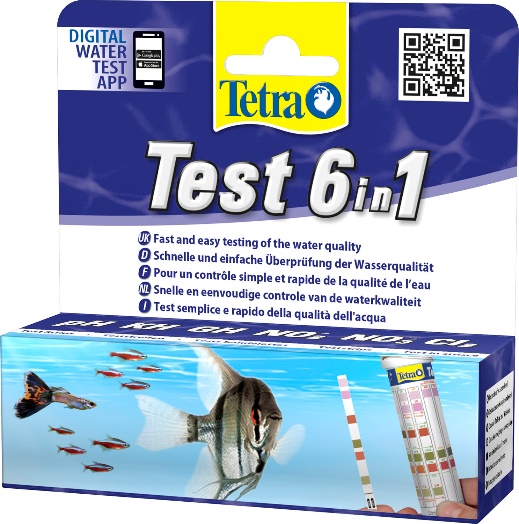 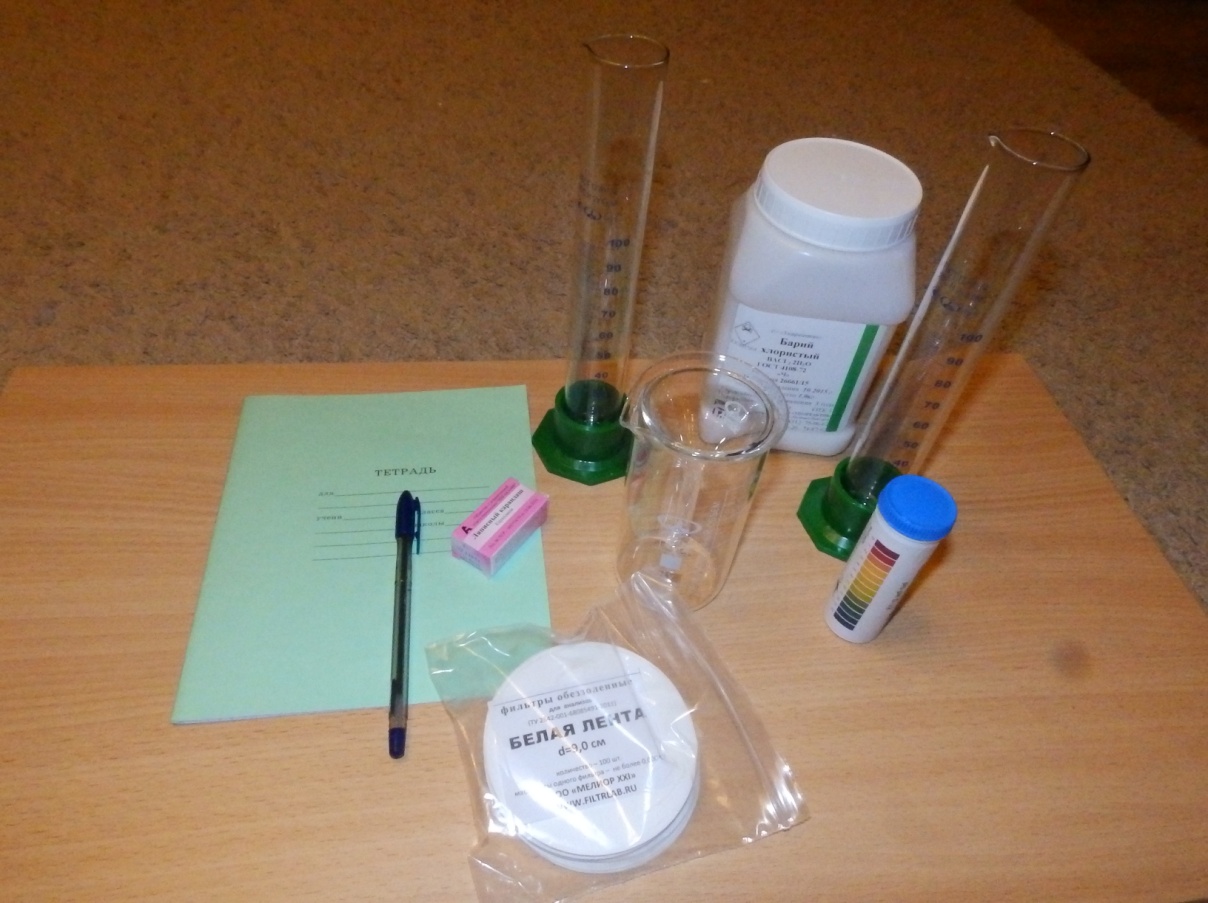 Рис. 2. Использованные приборы и материалы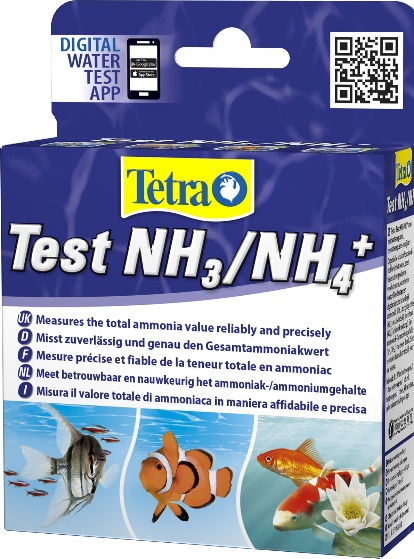 Рис. 2. Использованные приборы и материалы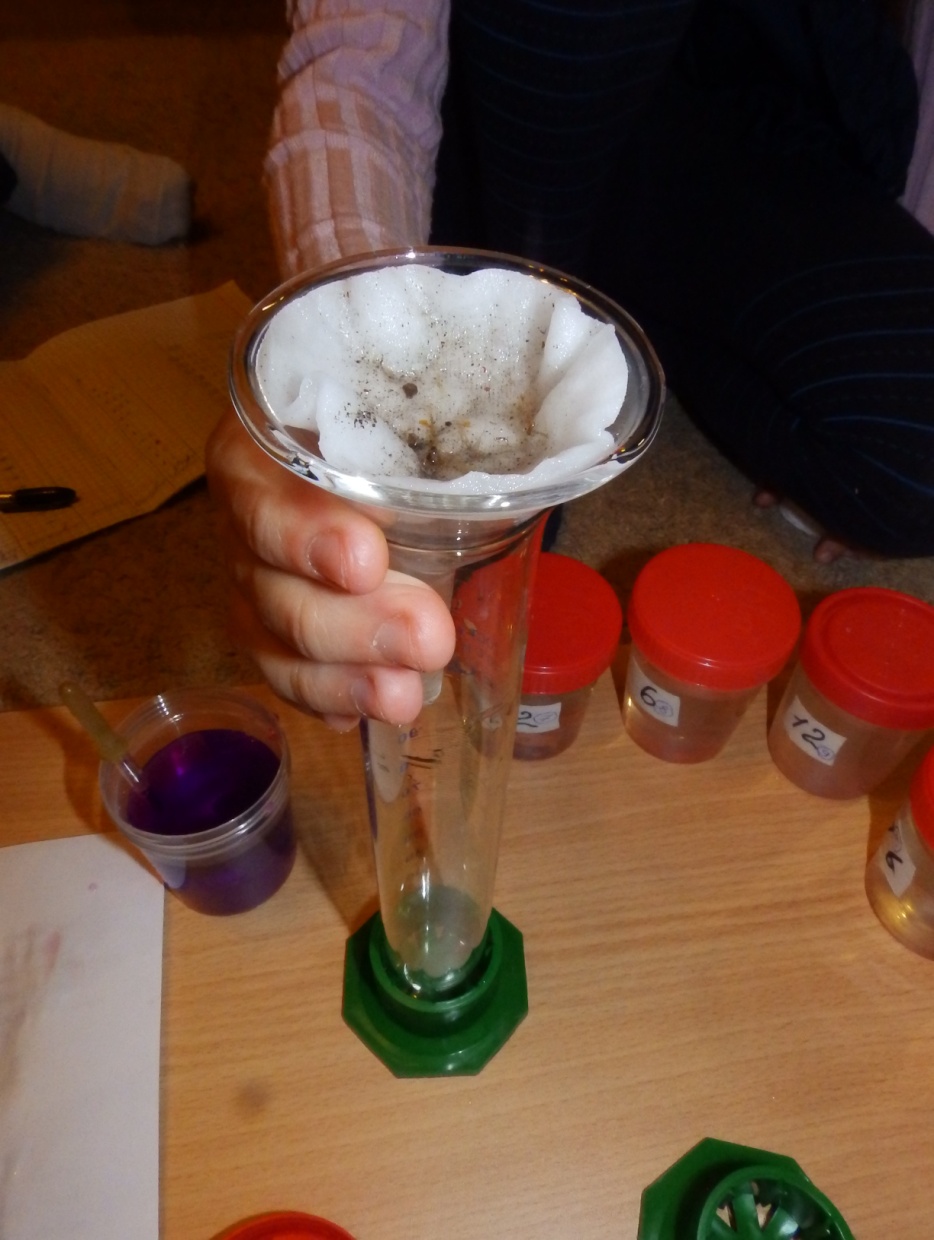 Рис. 3. Пример фильтрования пробыталой воды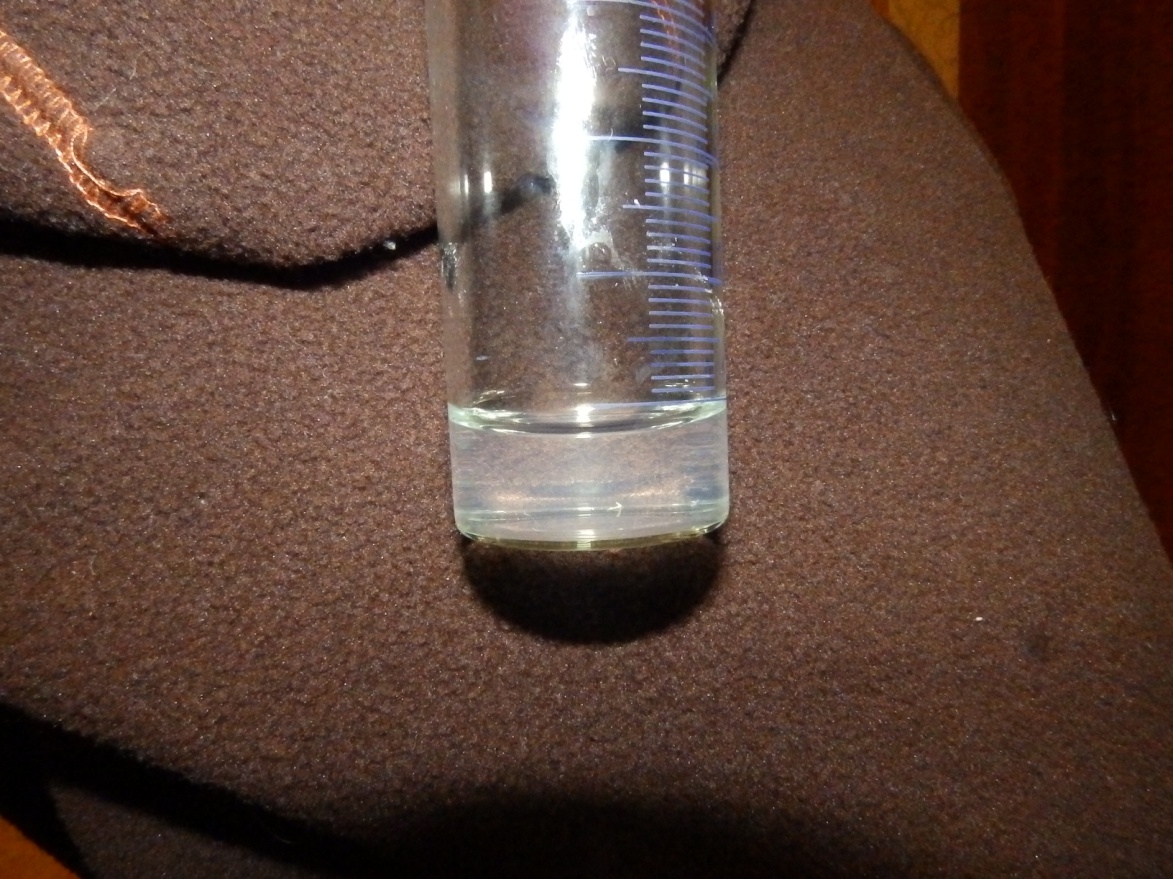 Рис. 4. Пример определения мутности пробы в ходе химической реакции на сульфаты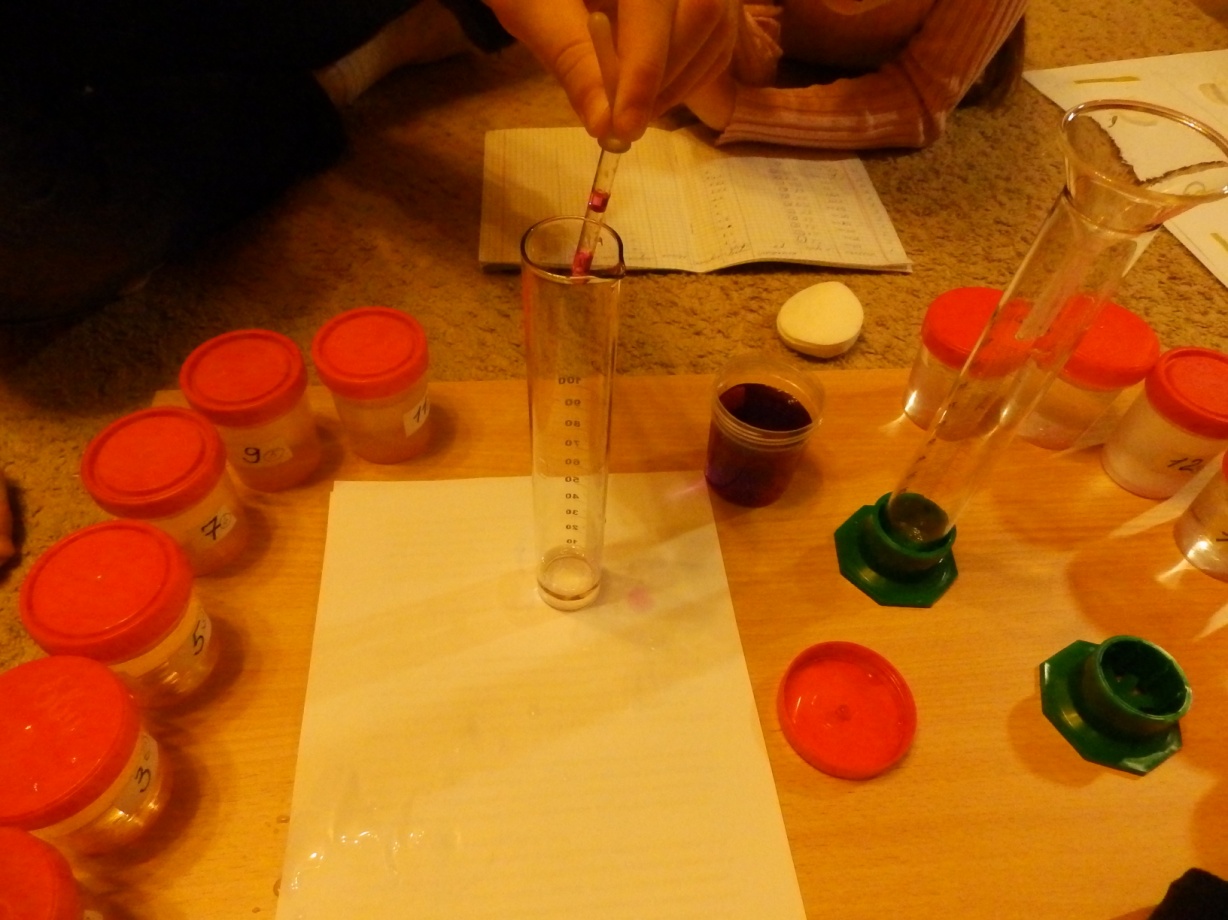 Рис. 5. Пример реакции на сульфиты: добавление раствора марганцовокислого калияРис. 5. Пример реакции на сульфиты: добавление раствора марганцовокислого калия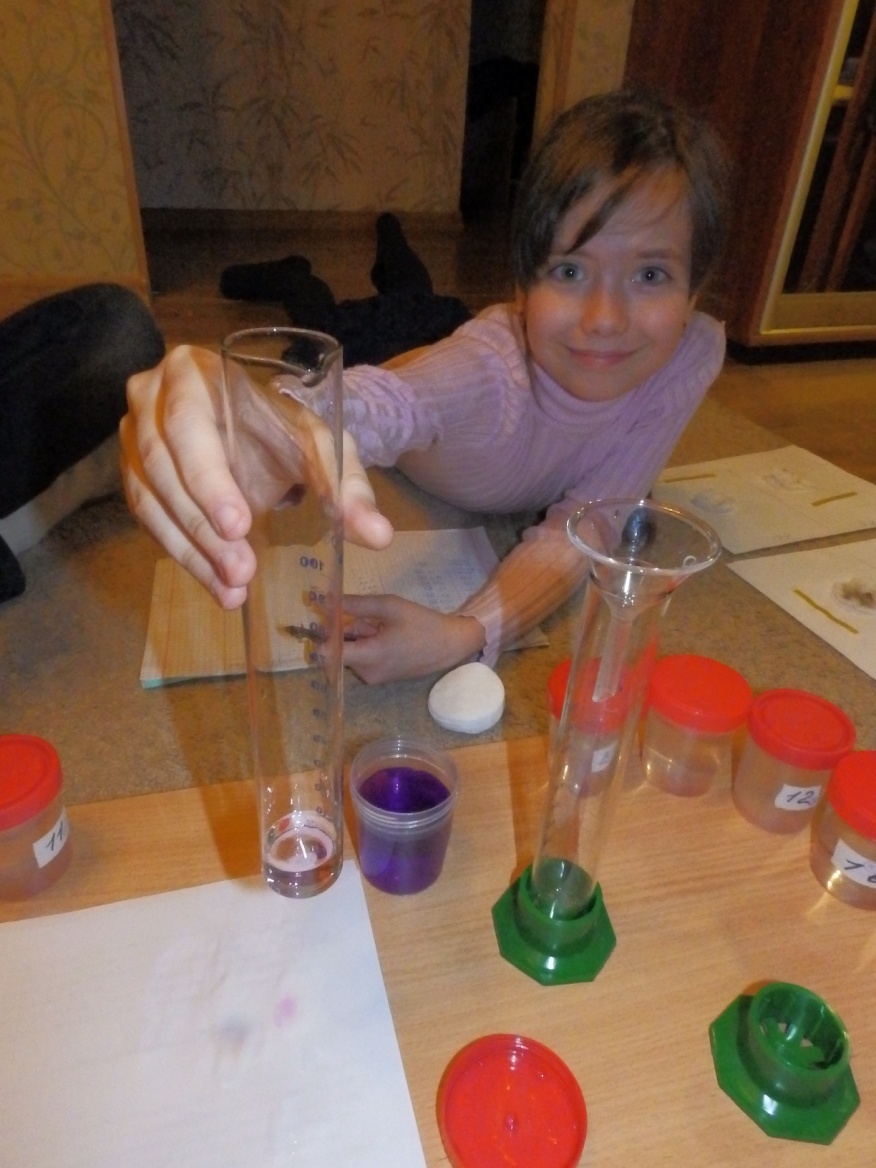 Рис. 6. Пример реакции на сульфиты – окраска раствора сохраняетсяРис. 6. Пример реакции на сульфиты – окраска раствора сохраняется